Ministerstvo financíMinisterstvo financíMinisterstvo financíMinisterstvo financíFIN 2-12 MVÝKAZ PRO HODNOCENÍ PLNĚNÍ ROZPOČTUVÝKAZ PRO HODNOCENÍ PLNĚNÍ ROZPOČTUVÝKAZ PRO HODNOCENÍ PLNĚNÍ ROZPOČTUVÝKAZ PRO HODNOCENÍ PLNĚNÍ ROZPOČTUVÝKAZ PRO HODNOCENÍ PLNĚNÍ ROZPOČTU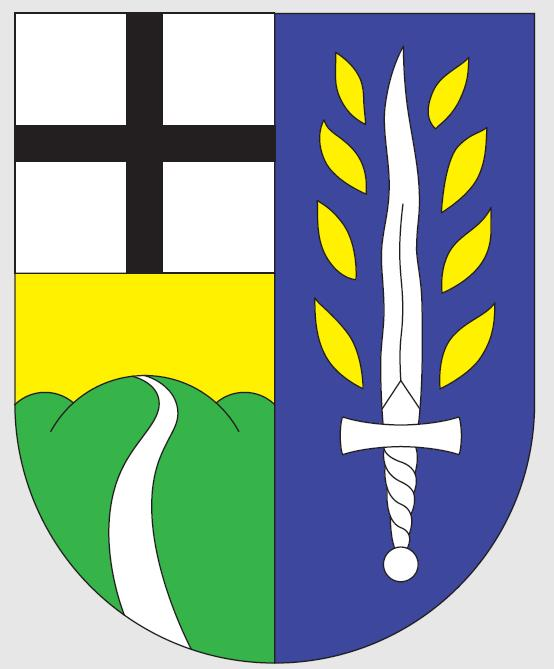 územních samosprávných celků, dobrovolných svazků obcí a regionálních radúzemních samosprávných celků, dobrovolných svazků obcí a regionálních radúzemních samosprávných celků, dobrovolných svazků obcí a regionálních radúzemních samosprávných celků, dobrovolných svazků obcí a regionálních radúzemních samosprávných celků, dobrovolných svazků obcí a regionálních radsestavený k  12 / 2017sestavený k  12 / 2017sestavený k  12 / 2017sestavený k  12 / 2017sestavený k  12 / 2017(v Kč na dvě desetinná místa)(v Kč na dvě desetinná místa)(v Kč na dvě desetinná místa)(v Kč na dvě desetinná místa)(v Kč na dvě desetinná místa)RokMěsícIČO20171200261807Název a sídlo účetní jednotky:Název a sídlo účetní jednotky:Název a sídlo účetní jednotky:Obec Blatno Obec Blatno Blatno 1Blatno 1430 01  Blatno430 01  BlatnoI. ROZPOČTOVÉ PŘÍJMYI. ROZPOČTOVÉ PŘÍJMYI. ROZPOČTOVÉ PŘÍJMYI. ROZPOČTOVÉ PŘÍJMYI. ROZPOČTOVÉ PŘÍJMYI. ROZPOČTOVÉ PŘÍJMYI. ROZPOČTOVÉ PŘÍJMYI. ROZPOČTOVÉ PŘÍJMYParagrafPoložkaTextSchválený rozpočetRozpočet po změnáchVýsledek od počátku roku% RS% RUab12300001111Daň z příjmů fyzických osob placená plátci1 500 000,00 2 000 000,00 1 961 086,92 130,74 98,05 00001112Daň z příjmů fyzických osob placená poplatníky113 000,00 61 000,00 60 981,81 53,97 99,97 00001113Daň z příjmů fyzických osob vybíraná srážkou170 000,00 184 460,00 184 457,49 108,50 100,00 00001121Daň z příjmů právnických osob1 600 000,00 2 200 000,00 1 992 452,32 124,53 90,57 00001122Daň z příjmů právnických osob za obce500 000,00 402 800,00 402 800,00 80,56 100,00 00001211Daň z přidané hodnoty3 000 000,00 4 000 000,00 3 953 168,82 131,77 98,83 00001334Odvody za odnětí půdy ze zemědělského půdního fond8 000,00 10 340,00 10 340,00 129,25 100,00 00001335Poplatky za odnětí pozemků plnění funkcí lesa6 000,00 500,00 498,07 8,30 99,61 00001340Poplatek za provoz, shrom.,.. a odstr. kom. odpadu385 000,00 385 000,00 363 967,00 94,54 94,54 00001341Poplatek ze psů22 000,00 23 000,00 22 107,00 100,49 96,12 00001342Poplatek za lázeňský nebo rekreační pobyt6 000,00 10 331,00 10 331,00 172,18 100,00 00001361Správní poplatky12 000,00 8 700,00 8 617,00 71,81 99,05 00001381Daň z hazardních her37 230,00 37 222,84 ****** 99,98 00001382Zrušený odvod z loterií a pod.her kromě výh.hr.př.12 158,00 12 157,42 ****** 100,00 00001511Daň z nemovitých věcí500 000,00 572 400,00 572 399,84 114,48 100,00 00004111Neinvestiční přijaté transf.z všeob.pokl.správy SR26 000,00 26 000,00 ****** 100,00 00004112Neinv.př.transfery ze SR v rámci souhr.dot.vztahu101 800,00 101 800,00 ****** 100,00 00004116Ostatní neinv.přijaté transfery ze st. rozpočtu996 558,20 996 558,20 ****** 100,00 00004122Neinvestiční přijaté transfery od krajů125 220,00 125 220,00 ****** 100,00 00004216Ostatní invest.přijaté transf.ze státního rozpočtu1 802 411,22 1 802 411,22 ****** 100,00 00004222Investiční přijaté transfery od krajů50 000,00 50 000,00 ****** 100,00 0000Bez ODPABez ODPA7 822 000,00 13 009 908,42 12 694 576,95 162,29 97,58 10392111Příjmy z poskytování služeb a výrobků500 000,00 608 800,00 599 809,00 119,96 98,52 10392321Přijaté neinvestiční dary25 000,00 25 000,00 ****** 100,00 1039Ostatní záležitosti lesního hospodářstvíOstatní záležitosti lesního hospodářství500 000,00 633 800,00 624 809,00 124,96 98,58 21222111Příjmy z poskytování služeb a výrobků15 000,00 46 500,00 42 253,00 281,69 90,87 2122Sběr a zpracování druhotných surovinSběr a zpracování druhotných surovin15 000,00 46 500,00 42 253,00 281,69 90,87 22122321Přijaté neinvestiční dary32 750,00 32 750,00 ****** 100,00 2212SilniceSilnice32 750,00 32 750,00 ****** 100,00 23102111Příjmy z poskytování služeb a výrobků150 000,00 35 785,00 35 785,00 23,86 100,00 2310Pitná vodaPitná voda150 000,00 35 785,00 35 785,00 23,86 100,00 23212111Příjmy z poskytování služeb a výrobků200 000,00 50 000,00 47 448,00 23,72 94,90 2321Odvádění a čištění odpadních vod a nakl.s kalyOdvádění a čištění odpadních vod a nakl.s kaly200 000,00 50 000,00 47 448,00 23,72 94,90 23412111Příjmy z poskytování služeb a výrobků8 500,00 8 500,00 ****** 100,00 2341Vodní díla v zemědělské krajiněVodní díla v zemědělské krajině8 500,00 8 500,00 ****** 100,00 36132132Přijmy z pronájmu ost. nemovit. a jejich částí7 000,00 15 100,00 15 100,00 215,71 100,00 3613Nebytové hospodářstvíNebytové hospodářství7 000,00 15 100,00 15 100,00 215,71 100,00 36392111Příjmy z poskytování služeb a výrobků60 000,00 72 600,00 72 566,00 120,94 99,95 36392119Ostatní příjmy z vlastní činnosti5 000,00 31 000,00 29 040,00 580,80 93,68 36392131Příjmy z pronájmu pozemků20 000,00 3 700,00 3 698,00 18,49 99,95 36392321Přijaté neinvestiční dary1 000,00 1 000,00 ****** 100,00 36393111Příjmy z prodeje pozemků200 000,00 410 000,00 402 544,00 201,27 98,18 3639Komunální služby a územní rozvoj j.n.Komunální služby a územní rozvoj j.n.285 000,00 518 300,00 508 848,00 178,54 98,18 37222111Příjmy z poskytování služeb a výrobků10 000,00 8 000,00 8 000,00 80,00 100,00 3722Sběr a svoz komunálních odpadůSběr a svoz komunálních odpadů10 000,00 8 000,00 8 000,00 80,00 100,00 37252321Přijaté neinvestiční dary30 000,00 30 000,00 ****** 100,00 37252324Přijaté nekapitálové příspěvky a náhrady200 000,00 191 247,00 191 247,50 95,62 100,00 3725Využívání a zneškodňování komun.odpadůVyužívání a zneškodňování komun.odpadů200 000,00 221 247,00 221 247,50 110,62 100,00 61712111Příjmy z poskytování služeb a výrobků25 000,00 26 200,00 26 200,00 104,80 100,00 6171Činnost místní správyČinnost místní správy25 000,00 26 200,00 26 200,00 104,80 100,00 63102141Příjmy z úroků (část)3 000,00 1 700,00 1 664,10 55,47 97,89 6310Obecné příjmy a výdaje z finančních operacíObecné příjmy a výdaje z finančních operací3 000,00 1 700,00 1 664,10 55,47 97,89 63304134Převody z rozpočtových účtů6 101 482,79 ****** ****** 6330Převody vlastním fondům v rozpočtech územní úrovněPřevody vlastním fondům v rozpočtech územní úrovně6 101 482,79 ****** ****** 64092329Ostatní nedaňové příjmy jinde nezařazené6409Ostatní činnosti j.n.Ostatní činnosti j.n.ROZPOČTOVÉ PŘÍJMY CELKEMROZPOČTOVÉ PŘÍJMY CELKEMROZPOČTOVÉ PŘÍJMY CELKEM9 217 000,00 14 607 790,42 20 368 664,34 220,99 139,44 II. ROZPOČTOVÉ VÝDAJEII. ROZPOČTOVÉ VÝDAJEII. ROZPOČTOVÉ VÝDAJEII. ROZPOČTOVÉ VÝDAJEII. ROZPOČTOVÉ VÝDAJEII. ROZPOČTOVÉ VÝDAJEII. ROZPOČTOVÉ VÝDAJEII. ROZPOČTOVÉ VÝDAJEParagrafPoložkaTextSchválený rozpočetRozpočet po změnáchVýsledek od počátku roku% RS% RUab12310365169Nákup ostatních služeb156 000,00 156 000,00 156 000,00 100,00 100,00 1036Správa v lesním hospodářstvíSpráva v lesním hospodářství156 000,00 156 000,00 156 000,00 100,00 100,00 10395139Nákup materiálu j.n.200 000,00 95 884,00 95 884,00 47,94 100,00 10395156Pohonné hmoty a maziva3 000,00 3 000,00 2 872,00 95,73 95,73 10395169Nákup ostatních služeb650 000,00 650 000,00 642 748,00 98,88 98,88 10395179Ostatní nákupy j.n.1039Ostatní záležitosti lesního hospodářstvíOstatní záležitosti lesního hospodářství853 000,00 748 884,00 741 504,00 86,93 99,01 22125137Drobný hmotný dlouhodobý majetek55 000,00 52 930,68 ****** 96,24 22125139Nákup materiálu j.n.20 000,00 36 000,00 35 039,64 175,20 97,33 22125169Nákup ostatních služeb300 000,00 162 000,00 161 042,65 53,68 99,41 22125171Opravy a udržování500 000,00 762 000,00 761 547,00 152,31 99,94 22126122Stroje, přístroje a zařízení66 000,00 65 219,00 ****** 98,82 2212SilniceSilnice820 000,00 1 081 000,00 1 075 778,97 131,19 99,52 23105021Ostatní osobní výdaje20 000,00 20 000,00 19 000,00 95,00 95,00 23105137Drobný hmotný dlouhodobý majetek6 000,00 5 203,00 ****** 86,72 23105139Nákup materiálu j.n.5 000,00 800,00 768,00 15,36 96,00 23105169Nákup ostatních služeb20 000,00 27 500,00 27 167,25 135,84 98,79 23105171Opravy a udržování30 000,00 30 000,00 23106121Budovy, haly a stavby100 000,00 99 750,00 ****** 99,75 2310Pitná vodaPitná voda75 000,00 184 300,00 151 888,25 202,52 82,41 23215021Ostatní osobní výdaje30 000,00 30 000,00 30 000,00 100,00 100,00 23215137Drobný hmotný dlouhodobý majetek30 000,00 23215139Nákup materiálu j.n.20 000,00 350,00 341,00 1,71 97,43 23215151Studená voda400,00 1 170,00 1 170,00 292,50 100,00 23215154Elektrická energie85 000,00 49 000,00 44 947,00 52,88 91,73 23215169Nákup ostatních služeb60 000,00 110 000,00 109 650,03 182,75 99,68 23216371Účelové invest. transfery nepodnikajícím fyz. osob200 000,00 20 000,00 20 000,00 10,00 100,00 2321Odvádění a čištění odpadních vod a nakl.s kalyOdvádění a čištění odpadních vod a nakl.s kaly395 400,00 240 520,00 206 108,03 52,13 85,69 23415021Ostatní osobní výdaje10 000,00 20 000,00 20 000,00 200,00 100,00 23415139Nákup materiálu j.n.10 000,00 15 000,00 14 994,00 149,94 99,96 23415169Nákup ostatních služeb5 000,00 34 200,00 34 200,00 684,00 100,00 23415171Opravy a udržování15 000,00 326 360,00 311 319,00 ****** 95,39 23416121Budovy, haly a stavby30 000,00 2 416 214,00 2 386 214,00 ****** 98,76 2341Vodní díla v zemědělské krajiněVodní díla v zemědělské krajině70 000,00 2 811 774,00 2 766 727,00 ****** 98,40 33145021Ostatní osobní výdaje24 000,00 24 000,00 21 200,00 88,33 88,33 3314Činnosti knihovnickéČinnosti knihovnické24 000,00 24 000,00 21 200,00 88,33 88,33 33995137Drobný hmotný dlouhodobý majetek51 000,00 41 000,00 40 000,00 78,43 97,56 33995139Nákup materiálu j.n.20 000,00 25 000,00 22 707,40 113,54 90,83 33995156Pohonné hmoty a maziva5 000,00 1 500,00 1 500,00 30,00 100,00 33995161Poštovní služby320,00 320,00 ****** 100,00 33995167Služby školení a vzdělávání2 600,00 2 541,00 ****** 97,73 33995169Nákup ostatních služeb60 000,00 147 400,00 134 521,00 224,20 91,26 33995175Pohoštění30 000,00 99 000,00 98 970,86 329,90 99,97 33995194Věcné dary20 000,00 12 300,00 12 230,60 61,15 99,44 33995492Dary obyvatelstvu5 000,00 13 680,00 13 000,00 260,00 95,03 3399Ostatní záležitosti kultury,církví a sděl.prostř.Ostatní záležitosti kultury,církví a sděl.prostř.191 000,00 342 800,00 325 790,86 170,57 95,04 34215229Ostatní neinv.transfery nezisk.a podob.organizacím30 000,00 30 000,00 ****** 100,00 34215492Dary obyvatelstvu3421Využití volného času dětí a mládežeVyužití volného času dětí a mládeže30 000,00 30 000,00 ****** 100,00 34295222Neinvestiční transfery spolkům80 000,00 80 000,00 ****** 100,00 3429Ostatní zájmová činnost a rekreaceOstatní zájmová činnost a rekreace80 000,00 80 000,00 ****** 100,00 36315139Nákup materiálu j.n.2 000,00 2 000,00 36315154Elektrická energie21 000,00 41 000,00 37 573,00 178,92 91,64 36315169Nákup ostatních služeb10 000,00 10 000,00 36315171Opravy a udržování20 000,00 4 500,00 4 317,00 21,59 95,93 3631Veřejné osvětleníVeřejné osvětlení53 000,00 57 500,00 41 890,00 79,04 72,85 36355169Nákup ostatních služeb151 250,00 66 550,00 66 550,00 44,00 100,00 3635Územní plánováníÚzemní plánování151 250,00 66 550,00 66 550,00 44,00 100,00 36395011Platy zaměst. v pr.poměru vyjma zaměst. na služ.m.220 000,00 236 488,00 236 488,00 107,49 100,00 36395031Povinné poj.na soc.zab.a přísp.na st.pol.zaměstnan53 400,00 59 123,00 59 122,50 110,72 100,00 36395032Povinné poj.na veřejné zdravotní pojištění19 500,00 21 283,00 21 283,00 109,14 100,00 36395137Drobný hmotný dlouhodobý majetek110 038,00 110 038,00 ****** 100,00 36395139Nákup materiálu j.n.80 000,00 65 500,00 65 412,00 81,77 99,87 36395151Studená voda1 500,00 2 160,00 2 160,00 144,00 100,00 36395154Elektrická energie18 000,00 12 900,00 12 840,00 71,33 99,53 36395156Pohonné hmoty a maziva8 000,00 8 600,00 8 523,00 106,54 99,10 36395169Nákup ostatních služeb400 000,00 227 700,00 227 653,00 56,91 99,98 36395171Opravy a udržování370 000,00 280 700,00 280 690,87 75,86 100,00 36395179Ostatní nákupy j.n.7 200,00 12 136,00 12 136,00 168,56 100,00 36395192Poskytnuté náhrady900,00 900,00 ****** 100,00 36395229Ostatní neinv.transfery nezisk.a podob.organizacím15 000,00 15 000,00 15 000,00 100,00 100,00 36395329Ostatní neinv.transfery veř.rozp.územní úrovně2 100,00 1 068,00 1 068,00 50,86 100,00 36395362Platby daní a poplatků státnímu rozpočtu30 000,00 103,00 103,00 0,34 100,00 36395424Náhrady mezd v době nemoci6 000,00 36395492Dary obyvatelstvu13 500,00 13 500,00 ****** 100,00 36396121Budovy, haly a stavby385 038,00 385 038,00 ****** 100,00 36396122Stroje, přístroje a zařízení228 690,00 228 690,00 ****** 100,00 36396123Dopravní prostředky120 000,00 36396371Účelové invest. transfery nepodnikajícím fyz. osob200 000,00 60 000,00 60 000,00 30,00 100,00 3639Komunální služby a územní rozvoj j.n.Komunální služby a územní rozvoj j.n.1 550 700,00 1 740 927,00 1 740 645,37 112,25 99,98 37225139Nákup materiálu j.n.10 000,00 10 000,00 37225169Nákup ostatních služeb630 000,00 715 200,00 715 126,70 113,51 99,99 37225171Opravy a udržování5 000,00 4 893,00 ****** 97,86 3722Sběr a svoz komunálních odpadůSběr a svoz komunálních odpadů640 000,00 730 200,00 720 019,70 112,50 98,61 37455132Ochranné pomůcky20 000,00 6 000,00 5 636,00 28,18 93,93 37455137Drobný hmotný dlouhodobý majetek25 000,00 24 416,00 ****** 97,66 37455139Nákup materiálu j.n.50 000,00 219 236,00 197 826,00 395,65 90,23 37455156Pohonné hmoty a maziva21 000,00 21 000,00 19 549,00 93,09 93,09 37455169Nákup ostatních služeb20 000,00 11 000,00 10 890,00 54,45 99,00 37455171Opravy a udržování70 000,00 38 000,00 37 674,00 53,82 99,14 37455192Poskytnuté náhrady1 900,00 1 900,00 ****** 100,00 3745Péče o vzhled obcí a veřejnou zeleňPéče o vzhled obcí a veřejnou zeleň181 000,00 322 136,00 297 891,00 164,58 92,47 42225011Platy zaměst. v pr.poměru vyjma zaměst. na služ.m.453 660,00 453 419,00 ****** 99,95 42225031Povinné poj.na soc.zab.a přísp.na st.pol.zaměstnan112 750,00 112 305,50 ****** 99,61 42225032Povinné poj.na veřejné zdravotní pojištění41 590,00 40 533,00 ****** 97,46 42225424Náhrady mezd v době nemoci2 500,00 2 475,00 ****** 99,00 4222Veřejně prospěšné práceVeřejně prospěšné práce610 500,00 608 732,50 ****** 99,71 52125901Nespecifikované rezervy30 000,00 30 000,00 5212Ochrana obyvatelstvaOchrana obyvatelstva30 000,00 30 000,00 55125134Prádlo, oděv a obuv10 000,00 32 550,00 32 550,00 325,50 100,00 55125137Drobný hmotný dlouhodobý majetek50 000,00 43 344,00 42 117,00 84,23 97,17 55125139Nákup materiálu j.n.48 000,00 49 170,00 49 170,00 102,44 100,00 55125156Pohonné hmoty a maziva10 000,00 10 400,00 10 400,00 104,00 100,00 55125162Služby telekomunikací a radiokomunikací3 000,00 3 000,00 2 738,00 91,27 91,27 55125167Služby školení a vzdělávání5 000,00 55125169Nákup ostatních služeb5 000,00 4 700,00 4 700,00 94,00 100,00 55125171Opravy a udržování25 000,00 33 300,00 33 227,00 132,91 99,78 5512Požární ochrana - dobrovolná částPožární ochrana - dobrovolná část156 000,00 176 464,00 174 902,00 112,12 99,11 61125021Ostatní osobní výdaje13 680,00 13 680,00 13 680,00 100,00 100,00 61125023Odměny členů zastupitelstva obcí a krajů673 000,00 687 779,00 687 779,00 102,20 100,00 61125031Povinné poj.na soc.zab.a přísp.na st.pol.zaměstnan112 000,00 116 889,00 116 889,00 104,37 100,00 61125032Povinné poj.na veřejné zdravotní pojištění60 500,00 63 128,00 63 128,00 104,34 100,00 61125162Služby telekomunikací a radiokomunikací10 000,00 11 160,00 11 159,83 111,60 100,00 61125167Služby školení a vzdělávání2 000,00 2 300,00 2 295,78 114,79 99,82 61125168Zpracování dat a služby souv. s inf. a kom.technol1 198,00 1 198,00 ****** 100,00 61125169Nákup ostatních služeb1 300,00 200,00 200,00 15,38 100,00 61125173Cestovné (tuzemské i zahraniční)84 000,00 84 000,00 84 000,00 100,00 100,00 61125175Pohoštění3 000,00 3 300,00 3 240,00 108,00 98,18 61125362Platby daní a poplatků státnímu rozpočtu1 500,00 1 500,00 1 500,00 100,00 100,00 6112Zastupitelstva obcíZastupitelstva obcí960 980,00 985 134,00 985 069,61 102,51 99,99 61145021Ostatní osobní výdaje10 253,00 10 253,00 ****** 100,00 61145139Nákup materiálu j.n.491,00 491,00 ****** 100,00 61145161Poštovní služby61,00 61,00 ****** 100,00 61145169Nákup ostatních služeb61145173Cestovné (tuzemské i zahraniční)626,00 626,00 ****** 100,00 61145175Pohoštění864,00 864,00 ****** 100,00 6114Volby do Parlamentu ČRVolby do Parlamentu ČR12 295,00 12 295,00 ****** 100,00 61715011Platy zaměst. v pr.poměru vyjma zaměst. na služ.m.790 000,00 689 000,00 688 593,00 87,16 99,94 61715021Ostatní osobní výdaje30 000,00 17 100,00 17 012,00 56,71 99,49 61715031Povinné poj.na soc.zab.a přísp.na st.pol.zaměstnan197 500,00 172 200,00 172 147,00 87,16 99,97 61715032Povinné poj.na veřejné zdravotní pojištění71 100,00 62 000,00 61 974,00 87,16 99,96 61715038Povinné pojistné na úrazové pojištění9 000,00 6 000,00 5 727,00 63,63 95,45 61715136Knihy, učební pomůcky a tisk5 000,00 2 500,00 2 417,00 48,34 96,68 61715137Drobný hmotný dlouhodobý majetek40 000,00 76 800,00 76 715,00 191,79 99,89 61715139Nákup materiálu j.n.70 000,00 130 000,00 127 924,21 182,75 98,40 61715151Studená voda3 000,00 17 800,00 17 757,00 591,90 99,76 61715154Elektrická energie58 000,00 99 000,00 98 504,00 169,83 99,50 61715155Pevná paliva30 000,00 26 000,00 24 766,00 82,55 95,25 61715156Pohonné hmoty a maziva10 000,00 10 000,00 9 929,00 99,29 99,29 61715161Poštovní služby5 000,00 7 000,00 6 522,00 130,44 93,17 61715162Služby telekomunikací a radiokomunikací50 000,00 43 000,00 42 776,76 85,55 99,48 61715164Nájemné60 000,00 60 000,00 55 147,00 91,91 91,91 61715166Konzultační, poradenské a právní služby30 000,00 24 000,00 23 837,00 79,46 99,32 61715167Služby školení a vzdělávání15 000,00 12 000,00 11 408,00 76,05 95,07 61715168Zpracování dat a služby souv. s inf. a kom.technol62 000,00 125 000,00 123 247,95 198,79 98,60 61715169Nákup ostatních služeb100 000,00 85 000,00 84 694,21 84,69 99,64 61715171Opravy a udržování30 000,00 100 000,00 92 175,00 307,25 92,18 61715172Programové vybavení10 000,00 35 000,00 34 956,00 349,56 99,87 61715173Cestovné (tuzemské i zahraniční)6 000,00 6 050,00 6 050,00 100,83 100,00 61715175Pohoštění3 000,00 4 000,00 3 804,00 126,80 95,10 61715179Ostatní nákupy j.n.61715182Poskytované zálohy vlastní pokladně61715321Neinvestiční transfery obcím7 800,00 7 800,00 ****** 100,00 61716121Budovy, haly a stavby98 700,00 326 381,00 326 381,00 330,68 100,00 6171Činnost místní správyČinnost místní správy1 783 300,00 2 143 631,00 2 122 264,13 119,01 99,00 63105141Úroky vlastní26 000,00 3 500,00 2 463,20 9,47 70,38 63105163Služby peněžních ústavů12 000,00 10 000,00 9 927,79 82,73 99,28 6310Obecné příjmy a výdaje z finančních operacíObecné příjmy a výdaje z finančních operací38 000,00 13 500,00 12 390,99 32,61 91,79 63205163Služby peněžních ústavů38 700,00 38 700,00 38 111,00 98,48 98,48 6320Pojištění funkčně nespecifikovanéPojištění funkčně nespecifikované38 700,00 38 700,00 38 111,00 98,48 98,48 63305345Převody vlastním rozpočtovým účtům6 101 482,79 ****** ****** 6330Převody vlastním fondům v rozpočtech územní úrovněPřevody vlastním fondům v rozpočtech územní úrovně6 101 482,79 ****** ****** 63995362Platby daní a poplatků státnímu rozpočtu100 000,00 106 300,00 106 063,00 106,06 99,78 63995365Platby daní a poplatků krajům, obcím a st.fondům500 000,00 402 800,00 402 800,00 80,56 100,00 6399Ostatní finanční operaceOstatní finanční operace600 000,00 509 100,00 508 863,00 84,81 99,95 64025364Vratky VRÚÚ transferů poskyt. v minulých rozp.obd.7 375,00 7 375,00 7 375,00 100,00 100,00 6402Finanční vypořádání minulých letFinanční vypořádání minulých let7 375,00 7 375,00 7 375,00 100,00 100,00 64095909Ostatní neinvestiční výdaje j.n.6409Ostatní činnosti j.n.Ostatní činnosti j.n.ROZPOČTOVÉ VÝDAJE CELKEMROZPOČTOVÉ VÝDAJE CELKEMROZPOČTOVÉ VÝDAJE CELKEM8 774 705,00 13 143 290,00 18 993 479,20 216,46 144,51 III. FINANCOVÁNÍ - třída 8III. FINANCOVÁNÍ - třída 8III. FINANCOVÁNÍ - třída 8III. FINANCOVÁNÍ - třída 8III. FINANCOVÁNÍ - třída 8III. FINANCOVÁNÍ - třída 8III. FINANCOVÁNÍ - třída 8NázevČíslo položky/řádkuSchválený rozpočetRozpočet po změnáchVýsledek od počátku roku% RS% RUtextr123Krátkodobé financování z tuzemskaKrátkodobé financování z tuzemskaKrátkodobé financování z tuzemskaKrátkodobé financování z tuzemskaKrátkodobé financování z tuzemskaKrátkodobé financování z tuzemskaKrátkodobé financování z tuzemskaKrátkodobé financování z tuzemskaKrátkodobé vydané dluhopisy (+)8111Uhrazené splátky krátkod.vydaných dluhopisů  (-)8112Krátkodobé přijaté půjčené prostředky (+)8113Uhrazené splátky krátkod.přij.půjč.prostř. (-)8114Změna stavu krátkod. prostř.na bank.účtech(+/-)8115442 295,00-1 464 500,42-374 902,14-84,76 25,60 Akt. krátkod. operace řízení likvidity-příjmy(+)8117Akt. krátkod. operace řízení likvidity-výdaje(-)8118Dlouhodobé financování z tuzemskaDlouhodobé financování z tuzemskaDlouhodobé financování z tuzemskaDlouhodobé financování z tuzemskaDlouhodobé financování z tuzemskaDlouhodobé financování z tuzemskaDlouhodobé financování z tuzemskaDlouhodobé financování z tuzemskaDlouhodobé vydané dluhopisy (+)8121Uhrazené splátky dlouh.vydaných dluhopisů (-)8122Dlouhodobé přijaté půjčené prostředky (+)8123Uhrazené splátky dlouhod. přijatých půjček (-)81241 010 638,00-Změna stavu dlouhod. prostř.na bank.účtech(+/-)8125Akt. dlouhod. operace řízení likvidity-příjmy(+)8127Akt. dlouhod. operace řízení likvidity-výdaje(-)8128Krátkodobé financování ze zahraničíKrátkodobé financování ze zahraničíKrátkodobé financování ze zahraničíKrátkodobé financování ze zahraničíKrátkodobé financování ze zahraničíKrátkodobé financování ze zahraničíKrátkodobé financování ze zahraničíKrátkodobé financování ze zahraničíKrátkodobé vydané dluhopisy (+)8211Uhrazené splátky krátkod. vydaných dluhopisů(-)8212Krátkodobé přijaté půjčené prostředky (+)8213Uhrazené splátky krátkod.přij.půjč.prostř. (-)8214Změna stavu krátkod. prostř.na bank.účtech(+/-)8215Akt. krátkod. operace řízení likvidity-příjmy(+)8217Akt. krátkod. operace řízení likvidity-výdaje(-)8218Dlouhodobé financování ze zahraničíDlouhodobé financování ze zahraničíDlouhodobé financování ze zahraničíDlouhodobé financování ze zahraničíDlouhodobé financování ze zahraničíDlouhodobé financování ze zahraničíDlouhodobé financování ze zahraničíDlouhodobé financování ze zahraničíDlouhodobé vydané dluhopisy (+)8221Uhrazené splátky dlouh. vydaných dluhopisů (-)8222Dlouhodobé přijaté půjčené prostředky (+)8223Uhrazené spl.dlouhod. přij.půjč.prostř. (-)8224Změna stavu dlouhod. prostř.na bank.účtech(+/-)8225Akt. dlouhod. operace řízení likvidity-příjmy(+)8227Akt. dlouhod. operace řízení likvidity-výdaje(-)8228Opravné položky k peněžním operacímOpravné položky k peněžním operacímOpravné položky k peněžním operacímOpravné položky k peněžním operacímOpravné položky k peněžním operacímOpravné položky k peněžním operacímOpravné položky k peněžním operacímOpravné položky k peněžním operacímOperace z peněžních účtů organizace nemajícícharakter příjmů a výdajů vlád.sektoru (+/-)890110 355,00 Nerealizované kurzové rozdíly pohybů na devizových účtech (+/-)8902Nepřevedené částky vyrovnávající schodek (+/-)8905FINANCOVÁNÍ (součet za třídu 8)FINANCOVÁNÍ (součet za třídu 8)8000442 295,00-1 464 500,42-1 375 185,14-310,92 93,90 IV. REKAPITULACE PŘÍJMŮ, VÝDAJŮ, FINANCOVÁNÍ A JEJICH KONSOLIDACEIV. REKAPITULACE PŘÍJMŮ, VÝDAJŮ, FINANCOVÁNÍ A JEJICH KONSOLIDACEIV. REKAPITULACE PŘÍJMŮ, VÝDAJŮ, FINANCOVÁNÍ A JEJICH KONSOLIDACEIV. REKAPITULACE PŘÍJMŮ, VÝDAJŮ, FINANCOVÁNÍ A JEJICH KONSOLIDACEIV. REKAPITULACE PŘÍJMŮ, VÝDAJŮ, FINANCOVÁNÍ A JEJICH KONSOLIDACEIV. REKAPITULACE PŘÍJMŮ, VÝDAJŮ, FINANCOVÁNÍ A JEJICH KONSOLIDACEIV. REKAPITULACE PŘÍJMŮ, VÝDAJŮ, FINANCOVÁNÍ A JEJICH KONSOLIDACENázevČíslo řádkuSchválený rozpočetRozpočet po změnáchVýsledek od počátku roku% RS% RUtextr414243TŘÍDA 1 - DAŇOVÉ PŘÍJMYTŘÍDA 1 - DAŇOVÉ PŘÍJMY40107 822 000,00 9 907 919,00 9 592 587,53 122,64 96,82 TŘÍDA 2 - NEDAŇOVÉ PŘÍJMYTŘÍDA 2 - NEDAŇOVÉ PŘÍJMY40201 195 000,00 1 187 882,00 1 170 060,60 97,91 98,50 TŘÍDA 3 - KAPITÁLOVÉ PŘÍJMYTŘÍDA 3 - KAPITÁLOVÉ PŘÍJMY4030200 000,00 410 000,00 402 544,00 201,27 98,18 TŘÍDA 4 - PŘIJATÉ TRANSFERYTŘÍDA 4 - PŘIJATÉ TRANSFERY40403 101 989,42 9 203 472,21 296,70 PŘÍJMY CELKEMPŘÍJMY CELKEMPŘÍJMY CELKEMPŘÍJMY CELKEM40509 217 000,00 14 607 790,42 20 368 664,34 220,99 139,44 KONSOLIDACE PŘÍJMŮKONSOLIDACE PŘÍJMŮKONSOLIDACE PŘÍJMŮKONSOLIDACE PŘÍJMŮ40606 101 482,79 v tom položky:v tom položky:v tom položky:v tom položky:v tom položky:v tom položky:v tom položky:v tom položky:2223 -2223 -Příjmy z finančního vypořádání minulých let mezi krajem a obcemi40612226 -2226 -Příjmy z finančního vypořádání minulých let mezi obcemi40622227 -2227 -Příjmy z finančního vypořádání minulých let mezi reg. radou a kraji, obcemi a DSO40632441 -2441 -Splátky půjčených prostředků od obcí40702442 -2442 -Splátky půjčených prostředků od krajů40802443 -2443 -Splátky půjčených prostředků od regionálních rad40812449 -2449 -Ostatní splátky půjčených prostředků od veřejných rozpočtů územní úrovně40904121 -4121 -Neinvestiční přijaté transfery od obcí41004122 -4122 -Neinvestiční přijaté transfery od krajů4110125 220,00 125 220,00 100,00 4123 -4123 -Neinvestiční přijaté transfery od regionálních rad41114129 -4129 -Ostatní neinvestiční přijaté transfery od rozpočtů územní úrovně4120*4133 -4133 -Převody z vlastních rezervních fondů4130*4134 -4134 -Převody z rozpočtových účtů41406 101 482,79 *4137 -4137 -Převody mezi statutárními městy (hl.m.Prahou)a jejich městskými obvody nebo částmi - příjmy4145*4138 -4138 -Převody z vlastní pokladny4146*4139 -4139 -Ostatní převody z vlastních fondů41504221 -4221 -Investiční přijaté transfery od obcí41704222 -4222 -Investiční přijaté transfery od krajů418050 000,00 50 000,00 100,00 4223 -4223 -Investiční přijaté transfery od regionálních rad41814229 -4229 -Ostatní investiční přijaté transfery od rozpočtů územní úrovně4190ZJ 024 -ZJ 024 -Transfery přijaté z území jiného okresu4191ZJ 025 -ZJ 025 -Splátky půjčených prostředků přijatých z území jiného okresu4192ZJ 028 -ZJ 028 -Transfery přijaté z území jiného kraje4193ZJ 029 -ZJ 029 -Splátky půjčených prostředků přijatých z území jiného kraje4194PŘÍJMY CELKEM PO KONSOLIDACIPŘÍJMY CELKEM PO KONSOLIDACIPŘÍJMY CELKEM PO KONSOLIDACIPŘÍJMY CELKEM PO KONSOLIDACI42009 217 000,00 14 607 790,42 14 267 181,55 154,79 97,67 TŘÍDA 5 - BĚŽNÉ VÝDAJETŘÍDA 5 - BĚŽNÉ VÝDAJE42108 126 005,00 9 540 967,00 15 422 187,20 189,79 161,64 TŘÍDA 6 - KAPITÁLOVÉ VÝDAJETŘÍDA 6 - KAPITÁLOVÉ VÝDAJE4220648 700,00 3 602 323,00 3 571 292,00 550,53 99,14 VÝDAJE CELKEMVÝDAJE CELKEMVÝDAJE CELKEMVÝDAJE CELKEM42408 774 705,00 13 143 290,00 18 993 479,20 216,46 144,51 KONSOLIDACE VÝDAJŮKONSOLIDACE VÝDAJŮKONSOLIDACE VÝDAJŮKONSOLIDACE VÝDAJŮ42506 101 482,79 v tom položky:v tom položky:v tom položky:v tom položky:v tom položky:v tom položky:v tom položky:v tom položky:5321 -5321 -Neinvestiční transfery obcím42607 800,00 7 800,00 100,00 5323 -5323 -Neinvestiční transfery krajům42705325 -5325 -Neinvestiční transfery regionálním radám42715329 -5329 -Ostatní neinvestiční transfery veřejným rozpočtům územní úrovně42802 100,00 1 068,00 1 068,00 50,86 100,00 *5342 -5342 -Převody FKSP a sociál.fondu obcí a krajů4281*5344 -5344 -Převody vlastním rezervním fondům územních rozpočtů4290*5345 -5345 -Převody vlastním rozpočtovým účtům43006 101 482,79 *5347 -5347 -Převody mezi statutárními městy (hl.m.Prahou)a jejich městskými obvody nebo částmi - výdaje4305*5348 -5348 -Převody do vlastní pokladny4306*5349 -5349 -Ostatní převody vlastním fondům43105366 -5366 -Výdaje z finančního vypořádání minulých let mezi krajem a obcemi43215367 -5367 -Výdaje z finančního vypořádání minulých let mezi obcemi43225368 -5368 -Výdaje z finančního vypořádání minulých let mezi regionální radou a kraji, obcemi a DSO43235641 -5641 -Neinvestiční půjčené prostředky obcím43305642 -5642 -Neinvestiční půjčené prostředky krajům43405643 -5643 -Neinvestiční půjčené prostředky regionálním radám43415649 -5649 -Ostatní neinvestiční půjčené prostředky veřejným rozpočtům územní úrovně43506341 -6341 -Investiční transfery obcím43606342 -6342 -Investiční transfery krajům43706345 -6345 -Investiční transfery regionálním radám43716349 -6349 -Ostatní investiční transfery veřejným rozpočtům územní úrovně43806441 -6441 -Investiční půjčené prostředky obcím44006442 -6442 -Investiční půjčené prostředky krajům44106443 -6443 -Investiční půjčené prostředky regionálním radám44116449 -6449 -Ostatní investiční půjčené prostředky veřejným rozpočtům územní úrovně4420ZJ 026 -ZJ 026 -Transfery poskytnuté na území jiného okresu4421ZJ 027 -ZJ 027 -Půjčené prostř. poskytnuté na území jiného okresu4422ZJ 035 -ZJ 035 -Transfery poskytnuté na území jiného kraje4423ZJ 036 -ZJ 036 -Půjčené prostř. poskytnuté na území jiného kraje4424VÝDAJE CELKEM PO KONSOLIDACIVÝDAJE CELKEM PO KONSOLIDACIVÝDAJE CELKEM PO KONSOLIDACIVÝDAJE CELKEM PO KONSOLIDACI44308 774 705,00 13 143 290,00 12 891 996,41 146,92 98,09 SALDO PŘÍJMŮ A VÝDAJŮ PO KONSOLIDACISALDO PŘÍJMŮ A VÝDAJŮ PO KONSOLIDACISALDO PŘÍJMŮ A VÝDAJŮ PO KONSOLIDACISALDO PŘÍJMŮ A VÝDAJŮ PO KONSOLIDACI4440442 295,00 1 464 500,42 1 375 185,14 310,92 93,90 TŘÍDA 8 - FINANCOVÁNÍTŘÍDA 8 - FINANCOVÁNÍ4450442 295,00-1 464 500,42-1 375 185,14-310,92 93,90 KONSOLIDACE FINANCOVÁNÍKONSOLIDACE FINANCOVÁNÍKONSOLIDACE FINANCOVÁNÍKONSOLIDACE FINANCOVÁNÍ4460FINANCOVÁNÍ CELKEM PO KONSOLIDACIFINANCOVÁNÍ CELKEM PO KONSOLIDACIFINANCOVÁNÍ CELKEM PO KONSOLIDACIFINANCOVÁNÍ CELKEM PO KONSOLIDACI4470442 295,00-1 464 500,42-1 375 185,14-310,92 93,90 Poznámka: "*" - položky takto označené vstupují v této variantě výkazu do konsolidacePoznámka: "*" - položky takto označené vstupují v této variantě výkazu do konsolidacePoznámka: "*" - položky takto označené vstupují v této variantě výkazu do konsolidacePoznámka: "*" - položky takto označené vstupují v této variantě výkazu do konsolidacePoznámka: "*" - položky takto označené vstupují v této variantě výkazu do konsolidacePoznámka: "*" - položky takto označené vstupují v této variantě výkazu do konsolidaceVI. STAVY A ZMĚNY STAVŮ NA BANKOVNÍCH ÚČTECH A V POKLADNĚVI. STAVY A ZMĚNY STAVŮ NA BANKOVNÍCH ÚČTECH A V POKLADNĚVI. STAVY A ZMĚNY STAVŮ NA BANKOVNÍCH ÚČTECH A V POKLADNĚVI. STAVY A ZMĚNY STAVŮ NA BANKOVNÍCH ÚČTECH A V POKLADNĚVI. STAVY A ZMĚNY STAVŮ NA BANKOVNÍCH ÚČTECH A V POKLADNĚVI. STAVY A ZMĚNY STAVŮ NA BANKOVNÍCH ÚČTECH A V POKLADNĚNázev bankovního účtuČíslo řádkuPočáteční stav k 1. 1.Stav ke konci vykazovaného obdobíZměna stavu bankovních účtůtextr616263Základní běžný účet ÚSC60107 471 776,02 7 846 678,16 374 902,14-Běžné účty fondů ÚSC6020Běžné účty celkem60307 471 776,02 7 846 678,16 374 902,14-Pokladna6040VII. VYBRANÉ ZÁZNAMOVÉ JEDNOTKYVII. VYBRANÉ ZÁZNAMOVÉ JEDNOTKYVII. VYBRANÉ ZÁZNAMOVÉ JEDNOTKYVII. VYBRANÉ ZÁZNAMOVÉ JEDNOTKYVII. VYBRANÉ ZÁZNAMOVÉ JEDNOTKYVII. VYBRANÉ ZÁZNAMOVÉ JEDNOTKYVII. VYBRANÉ ZÁZNAMOVÉ JEDNOTKYNázevČíslo řádkuSchválený rozpočetRozpočet po změnáchVýsledek od počátku roku% RS% RUtextr717273ZJ 024 -ZJ 024 -Transfery přijaté z území jiného okresu7090v tom položky:v tom položky:v tom položky:v tom položky:v tom položky:v tom položky:v tom položky:v tom položky:2226 -Příjmy z finančního vypořádání minulých let mezi obcemi70924121 -Neinvestiční přijaté transfery od obcí71004129 -Ostatní neinvestiční přijaté transfery od rozpočtů územní úrovně71104221 -Investiční přijaté transfery od obcí71204229 -Ostatní investiční přijaté transfery od rozpočtů územní úrovně7130ZJ 025 -ZJ 025 -Splátky půjčených prostředků přijatých z území jiného okresu7140v tom položky:v tom položky:v tom položky:v tom položky:v tom položky:v tom položky:v tom položky:v tom položky:2441 -Splátky půjčených prostředků od obcí71502449 -Ostatní splátky půjčených prostředků od veřejných rozpočtů územní úrovně7160ZJ 026 -ZJ 026 -Transfery poskytnuté na území jiného okresu7170v tom položky:v tom položky:v tom položky:v tom položky:v tom položky:v tom položky:v tom položky:v tom položky:5321 -Neinvestiční transfery obcím71805329 -Ostatní neinvestiční transfery veřejným rozpočtům územní úrovně71905367 -Výdaje z finančního vypořádání minulých let mezi obcemi71926341 -Investiční transfery obcím72006349 -Ostatní investiční transfery veřejným rozpočtům územní úrovně7210ZJ 027 -ZJ 027 -Půjčené prostředky poskytnuté na územní jiného okresu7220v tom položky:v tom položky:v tom položky:v tom položky:v tom položky:v tom položky:v tom položky:v tom položky:5641 -Neinvestiční půjčené prostředky obcím72305649 -Ostatní neinvestiční půjčené prostředky veřejným rozpočtům územní úrovně72406441 -Investiční půjčené prostředky obcím72506449 -Ostatní investiční půjčené prostředky veřejným rozpočtům územní úrovně7260ZJ 028 -ZJ 028 -Transfery přijaté z území jiného kraje7290v tom položky:v tom položky:v tom položky:v tom položky:v tom položky:v tom položky:v tom položky:v tom položky:2223 -Příjmy z finančního vypořádání minulých let mezi krajem a obcemi72912226 -Příjmy z finančního vypořádání minulých let mezi obcemi72924121 -Neinvestiční přijaté transfery od obcí73004122 -Neinvestiční přijaté transfery od krajů73104129 -Ostatní neinvestiční přijaté transfery od rozpočtů územní úrovně73204221 -Investiční přijaté transfery od obcí73304222 -Investiční přijaté transfery od krajů73404229 -Ostatní investiční přijaté transfery od rozpočtů územní úrovně7350ZJ 029 -ZJ 029 -Splátky půjčených prostředků přijatých z území jiného kraje7360v tom položky:v tom položky:v tom položky:v tom položky:v tom položky:v tom položky:v tom položky:v tom položky:2441 -Splátky půjčených prostředků od obcí73702442 -Splátky půjčených prostředků od krajů73802449 -Ostatní splátky půjčených prostředků od veřejných rozpočtů územní úrovně7390ZJ 035 -ZJ 035 -Transfery poskytnuté na území jiného kraje7400v tom položky:v tom položky:v tom položky:v tom položky:v tom položky:v tom položky:v tom položky:v tom položky:5321 -Neinvestiční transfery obcím74105323 -Neinvestiční transfery krajům74205329 -Ostatní neinvestiční transfery veřejným rozpočtům územní úrovně74305366 -Výdaje z finančního vypořádání minulých let mezi krajem a obcemi74315367 -Výdaje z finančního vypořádání minulých let mezi obcemi74326341 -Investiční transfery obcím74406342 -Investiční transfery krajům74506349 -Ostatní investiční transfery veřejným rozpočtům územní úrovně7460ZJ 036 -ZJ 036 -Půjčené prostředky poskytnuté na území jiného kraje7470v tom položky:v tom položky:v tom položky:v tom položky:v tom položky:v tom položky:v tom položky:v tom položky:5641 -Neinvestiční půjčené prostředky obcím74805642 -Neinvestiční půjčené prostředky krajům74905649 -Ostatní neinvestiční půjčené prostředky veřejným rozpočtů územní úrovně75006441 -Investiční půjčené prostředky obcím75106442 -Investiční půjčené prostředky krajům75206449 -Ostatní investiční půjčené prostředky veřejným rozpočtům územní úrovně7530IX. Přijaté transfery a půjčky ze státního rozpočtu, státních fondů a regionálních radIX. Přijaté transfery a půjčky ze státního rozpočtu, státních fondů a regionálních radIX. Přijaté transfery a půjčky ze státního rozpočtu, státních fondů a regionálních radIX. Přijaté transfery a půjčky ze státního rozpočtu, státních fondů a regionálních radIX. Přijaté transfery a půjčky ze státního rozpočtu, státních fondů a regionálních radIX. Přijaté transfery a půjčky ze státního rozpočtu, státních fondů a regionálních radIX. Přijaté transfery a půjčky ze státního rozpočtu, státních fondů a regionálních radÚčelový znakNázevPoložkaNázevVýsledek od počátku rokuaaab93130134116Ostatní neinv.přijaté transfery ze st. rozpočtu567 457,00 13013567 457,00 13101Aktivní politika zaměstnanosti pro OkÚ a obce4116Ostatní neinv.přijaté transfery ze st. rozpočtu15 000,00 13101Aktivní politika zaměstnanosti pro OkÚ a obceAktivní politika zaměstnanosti pro OkÚ a obceAktivní politika zaměstnanosti pro OkÚ a obceAktivní politika zaměstnanosti pro OkÚ a obce15 000,00 15011MŽP kotel NEIV4116Ostatní neinv.přijaté transfery ze st. rozpočtu803,20 15011MŽP kotel NEIVMŽP kotel NEIVMŽP kotel NEIVMŽP kotel NEIV803,20 15091Program péče o krajinu4116Ostatní neinv.přijaté transfery ze st. rozpočtu10 000,00 15091Program péče o krajinuProgram péče o krajinuProgram péče o krajinuProgram péče o krajinu10 000,00 15974MŽP kotel4216Ostatní invest.přijaté transf.ze státního rozpočtu142 804,22 15974MŽP kotelMŽP kotelMŽP kotelMŽP kotel142 804,22 29013Přísp. na obnovu lesů poškozených imisemi, podle A4116Ostatní neinv.přijaté transfery ze st. rozpočtu358 905,00 29013Přísp. na obnovu lesů poškozených imisemi, podle APřísp. na obnovu lesů poškozených imisemi, podle APřísp. na obnovu lesů poškozených imisemi, podle APřísp. na obnovu lesů poškozených imisemi, podle A358 905,00 29014Přísp. na obnovu, zajištění a vých. porostů, dle B4116Ostatní neinv.přijaté transfery ze st. rozpočtu36 000,00 29014Přísp. na obnovu, zajištění a vých. porostů, dle BPřísp. na obnovu, zajištění a vých. porostů, dle BPřísp. na obnovu, zajištění a vých. porostů, dle BPřísp. na obnovu, zajištění a vých. porostů, dle B36 000,00 29025NEIV dotace4116Ostatní neinv.přijaté transfery ze st. rozpočtu8 393,00 29025NEIV dotaceNEIV dotaceNEIV dotaceNEIV dotace8 393,00 29996INV dotace4216Ostatní invest.přijaté transf.ze státního rozpočtu1 659 607,00 29996INV dotaceINV dotaceINV dotaceINV dotace1 659 607,00 98071Účel. dot. na výdaje při volbách do Parlamentu ČR4111Neinvestiční přijaté transf.z všeob.pokl.správy SR26 000,00 98071Účel. dot. na výdaje při volbách do Parlamentu ČRÚčel. dot. na výdaje při volbách do Parlamentu ČRÚčel. dot. na výdaje při volbách do Parlamentu ČRÚčel. dot. na výdaje při volbách do Parlamentu ČR26 000,00 C e l k e mC e l k e mC e l k e mC e l k e mC e l k e m2 824 969,42 X. Transfery a půjčky poskytnuté regionálními radami územně samosprávným celkům, regionálním radám a dobrovolným svazkům obcíX. Transfery a půjčky poskytnuté regionálními radami územně samosprávným celkům, regionálním radám a dobrovolným svazkům obcíX. Transfery a půjčky poskytnuté regionálními radami územně samosprávným celkům, regionálním radám a dobrovolným svazkům obcíX. Transfery a půjčky poskytnuté regionálními radami územně samosprávným celkům, regionálním radám a dobrovolným svazkům obcíX. Transfery a půjčky poskytnuté regionálními radami územně samosprávným celkům, regionálním radám a dobrovolným svazkům obcíX. Transfery a půjčky poskytnuté regionálními radami územně samosprávným celkům, regionálním radám a dobrovolným svazkům obcíÚčelový znakNázevKód územn. jednotkyPoložkaNázevVýsledek od počátku rokuaabc103*****  tato část výkazu nemá data  *****XI. Příjmy ze zahraničních zdrojů a související příjmy v členění podle jednotlivých nástrojů a prostorových jednotekXI. Příjmy ze zahraničních zdrojů a související příjmy v členění podle jednotlivých nástrojů a prostorových jednotekXI. Příjmy ze zahraničních zdrojů a související příjmy v členění podle jednotlivých nástrojů a prostorových jednotekXI. Příjmy ze zahraničních zdrojů a související příjmy v členění podle jednotlivých nástrojů a prostorových jednotekXI. Příjmy ze zahraničních zdrojů a související příjmy v členění podle jednotlivých nástrojů a prostorových jednotekXI. Příjmy ze zahraničních zdrojů a související příjmy v členění podle jednotlivých nástrojů a prostorových jednotekXI. Příjmy ze zahraničních zdrojů a související příjmy v členění podle jednotlivých nástrojů a prostorových jednotekXI. Příjmy ze zahraničních zdrojů a související příjmy v členění podle jednotlivých nástrojů a prostorových jednotekXI. Příjmy ze zahraničních zdrojů a související příjmy v členění podle jednotlivých nástrojů a prostorových jednotekXI. Příjmy ze zahraničních zdrojů a související příjmy v členění podle jednotlivých nástrojů a prostorových jednotekXI. Příjmy ze zahraničních zdrojů a související příjmy v členění podle jednotlivých nástrojů a prostorových jednotekXI. Příjmy ze zahraničních zdrojů a související příjmy v členění podle jednotlivých nástrojů a prostorových jednotekParagrafPoložkaTextNástrojNástrojProstorová jednotkaProstorová jednotkaSchválený rozpočetRozpočet po změnáchVýsledek od počátku roku% RS% RUabcd112300004116104199 986,73 **************000041161045467 470,27 **************000041161065803,20 **************00004116Ostatní neinv.přijaté transfery ze st. rozpočtOstatní neinv.přijaté transfery ze st. rozpočtOstatní neinv.přijaté transfery ze st. rozpočt568 260,20 **************000042161065142 804,22 **************00004216Ostatní invest.přijaté transf.ze státního rozpOstatní invest.přijaté transf.ze státního rozpOstatní invest.přijaté transf.ze státního rozp142 804,22 **************0000Bez ODPABez ODPABez ODPABez ODPA711 064,42 **************C e l k e mC e l k e mC e l k e mC e l k e mC e l k e m711 064,42 **************XII. Výdaje spolufinancované ze zahraničních zdrojů a související výdaje v členění podle jednotlivých nástrojů a prostorových jednotekXII. Výdaje spolufinancované ze zahraničních zdrojů a související výdaje v členění podle jednotlivých nástrojů a prostorových jednotekXII. Výdaje spolufinancované ze zahraničních zdrojů a související výdaje v členění podle jednotlivých nástrojů a prostorových jednotekXII. Výdaje spolufinancované ze zahraničních zdrojů a související výdaje v členění podle jednotlivých nástrojů a prostorových jednotekXII. Výdaje spolufinancované ze zahraničních zdrojů a související výdaje v členění podle jednotlivých nástrojů a prostorových jednotekXII. Výdaje spolufinancované ze zahraničních zdrojů a související výdaje v členění podle jednotlivých nástrojů a prostorových jednotekXII. Výdaje spolufinancované ze zahraničních zdrojů a související výdaje v členění podle jednotlivých nástrojů a prostorových jednotekXII. Výdaje spolufinancované ze zahraničních zdrojů a související výdaje v členění podle jednotlivých nástrojů a prostorových jednotekXII. Výdaje spolufinancované ze zahraničních zdrojů a související výdaje v členění podle jednotlivých nástrojů a prostorových jednotekXII. Výdaje spolufinancované ze zahraničních zdrojů a související výdaje v členění podle jednotlivých nástrojů a prostorových jednotekXII. Výdaje spolufinancované ze zahraničních zdrojů a související výdaje v členění podle jednotlivých nástrojů a prostorových jednotekXII. Výdaje spolufinancované ze zahraničních zdrojů a související výdaje v členění podle jednotlivých nástrojů a prostorových jednotekParagrafPoložkaTextNástrojNástrojProstorová jednotkaProstorová jednotkaSchválený rozpočetRozpočet po změnáchVýsledek od počátku roku% RS% RUabcd112342225011104165 542,73 **************422250111045308 533,27 **************42225011Platy zaměst. v pr.poměru vyjma zaměst. na sluPlaty zaměst. v pr.poměru vyjma zaměst. na sluPlaty zaměst. v pr.poměru vyjma zaměst. na slu374 076,00 **************42225031104124 993,00 **************422250311045116 865,00 **************42225031Povinné poj.na soc.zab.a přísp.na st.pol.zaměsPovinné poj.na soc.zab.a přísp.na st.pol.zaměsPovinné poj.na soc.zab.a přísp.na st.pol.zaměs141 858,00 **************4222503210419 451,00 **************42225032104542 072,00 **************42225032Povinné poj.na veřejné zdravotní pojištěníPovinné poj.na veřejné zdravotní pojištěníPovinné poj.na veřejné zdravotní pojištění51 523,00 **************4222Veřejně prospěšné práceVeřejně prospěšné práceVeřejně prospěšné práceVeřejně prospěšné práce567 457,00 **************617161211065142 804,22 **************61716121Budovy, haly a stavbyBudovy, haly a stavbyBudovy, haly a stavby142 804,22 **************6171Činnost místní správyČinnost místní správyČinnost místní správyČinnost místní správy142 804,22 **************C e l k e mC e l k e mC e l k e mC e l k e mC e l k e m710 261,22 **************Odesláno dne:Razítko:Podpis vedoucího účetní jednotky:Podpis vedoucího účetní jednotky:Podpis vedoucího účetní jednotky:Podpis vedoucího účetní jednotky:Iveta Rabasová HoufováIveta Rabasová HoufováIveta Rabasová HoufováOdpovídající za údajeOdpovídající za údajeOdpovídající za údajeOdpovídající za údajeDošlo dne:o rozpočtu:Iveta Rabasová Houfovátel.:474 625839o skutečnosti:Romana Turkovátel.:474 625839